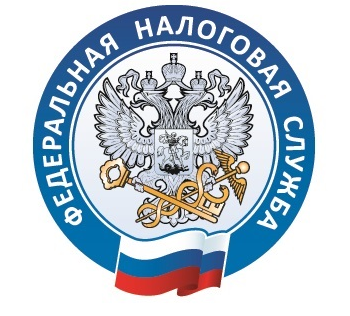 Преимущества:Обращение в налоговую инспекцию без личного посещенияОплата налогов и задолженностей через Интернет без посещения банка или почтыНаправление деклараций по налогу на доходы физических лиц (3-НДФЛ) в режиме он-лайн и т.д.